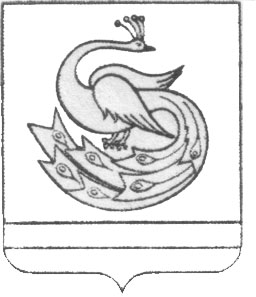 АДМИНИСТРАЦИЯ  ПЛАСТОВСКОГО МУНИЦИПАЛЬНОГО РАЙОНА                        П О С Т А Н О В Л Е Н И Е«_12_»_____11______2020 г.                                                         №1030В связи с кадровыми изменениями администрация  Пластовского муниципального  районаПОСТАНОВЛЯЕТ:          1. Внести в постановление администрации Пластовского муниципального   района  от  24.06.2015  года  №  423 «О  создании  антитеррористической комиссии  Пластовского муниципального района» следующее изменение: - приложение к постановлению «Состав антитеррористической комиссии Пластовского муниципального района» изложить в новой редакции (прилагается).           2. Настоящее постановление  разместить на официальном сайте        администрации Пластовского муниципального района в сети «Интернет».3. Организацию выполнения настоящего постановления возложить на заместителя главы Пластовского муниципального района по социальным вопросам Дьячкову Н.С.Глава Пластовскогомуниципального района                                             А.Н. Пестряков                                                                УТВЕРЖДЕН                                                                         постановлением администрации                                                                   Пластовского муниципального района                                                                               от 24.06.2015 года № 423                                                                             (в редакции  постановления                                                                           администрации Пластовского                                                                                     муниципального района)                                                                             от _12.11.2020__№ 1030О  внесении  измененийв  постановление    администрацииПластовского муниципального района от  24.06.2015  года  № 423Пестряков А.Н.-глава Пластовского муниципального района, председатель комиссииДьячкова Н.С.-заместитель главы Пластовского муниципального района по социальным вопросам, заместитель председателя комиссииГладышев М.В.-начальник Отдела Министерства внутренних дел России по Пластовскому району, заместитель председателя комиссии (по согласованию)Аристенко Н.А.-начальник Управления образования Пластовского муниципального районаГейслер М.С.Снегирев А.Г.--исполняющий обязанности начальника 71 пожарно-спасательной части    7 пожарно-спасательного отряда федеральной противопожарной службы Государственной противопожарной службы ГУ МЧС РФ по Челябинской области (по согласованию) начальник отделения вневедомственной охраны по Пластовскому району-филиала федерального Государственного казенного учреждения «Управление вневедомственной  охраны войск национальной гвардии РФ по Челябинской области» (по согласованию)Степовой  В.Д.-исполняющий обязанности управляющего директора  акционерного общества «Южуралзолото Группа Компаний» (по согласованию)Токарев  Ф.В.Циколенко А.П.--директор общества с ограниченной ответственностью «Районная управляющая компания» (по согласованию)глава Пластовского городского поселенияШамсутдинов Х.З.-начальник отдела по делам гражданской обороны, чрезвычайным ситуациям и ЕДДС администрации Пластовского муниципального района, секретарь комиссии